ZAPRASZAMY DO UDZIAŁU W SZKOLENIACHCZWARTKOWA SZKOŁANAUCZYCIELI, WYCHOWAWCÓW I RODZICÓW 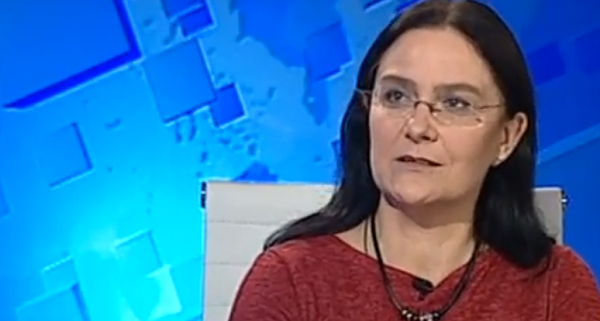 mgr Bogna Białecka – „JAK BEZPIECZNIE I ODPOWIEDZIALNIE KORZYSTAĆ Z SIECI? – iGen, czyli pokolenie iPhona”.8 XI 2018 r. godz.17.00 – 18.30 (czwartek) Zespół Katolickich Szkół,  Skawina ul. Ks. Troski 17a